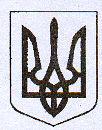                                           У К Р А Ї Н АЖовківська міська радаЖовківського району Львівської обл.ВИКОНАВЧИЙ  КОМІТЕТ                        РІШЕННЯВід  ____________________        №				                               м. ЖовкваПро розгляд заяви ФОП Федунів Н.Б.   щодо встановлення розважального майданчика з атракціонами в м.Жовкві. 	Розглянувши заяву ФОП Федунів Н.Б.  вх..№ 02-09/817 від 14.08.2018,  керуючись ст.30 Закону України „Про місцеве самоврядування в Україні”, виконком Жовківської міської радиВ И Р І Ш И В:               1. Відмовити ФОП Федунів Надії Богданівні  у наданні дозволу на встановлення розважального майданчика з атракціонами в м.Жовкві. Міський голова					         Петро Вихопень